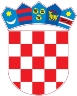 REPUBLIKA HRVATSKAKrapinsko-zagorska županijaUpravni odjel za prostorno uređenje,gradnju i zaštitu okoliša              Zlatar KLASA: UP/I-350-05/21-01/000049URBROJ: 2140-08-6-22-0005Zlatar, 07.02.2022.Predmet:  	Javni poziv za uvid u spis predmetaGOLUBOVEČKI KAMENOLOMI d.o.o., HR-49252 Novi Golubovec, Novi Golubovec 26 - dostavlja se Pozivamo stranke na uvid u spis predmeta u postupku izdavanja lokacijske dozvole zazahvat u prostoru namijenjen eksploataciji mineralnih sirovina, skupina neodređena eksploatacijsko polje tehničko-građevnog kamena "Sipina-hum" s pristupnim putemna katastarskim česticama dijelovi k.č.br. 1324/1, 1352, 1353/1, 1353/4, 1353/5, 1353/6, 1355 i cjelovite k.č.br. 1353/2, 1353/3, 1354/1, 1354/2 sve k.o. Veternica, i pristupni put - dijelovi k.č.br. 1324/1, 1324/4, 1324/5 sve k.o. Veternica (Gora Veternička).Uvid u spis predmeta može se izvršiti dana 16.02.2022 u 09:00 sati, na lokaciji – Zlatar, Park hrvatske mladeži 2, II kat. Ukoliko se uvidu u spis predmeta ne možete osobno odazvati, za uvid u spis predmeta možete odrediti punomoćnika koji će zastupati vaše interese.Stranka koja se odazove pozivu nadležnoga upravnog tijela za uvid, dužna je dokazati da ima svojstvo stranke. Lokacijska dozvola može se izdati i ako se stranka ne odazove ovom pozivu. Stranci koja se nije odazvala pozivu na uvid, lokacijska dozvola dostaviti će se izlaganjem na oglasnoj ploči ovog Upravnog odjela, te elektroničkoj oglasnoj ploči na adresi https://dozvola.mgipu.hr/ u trajanju od 8 dana.SAVJETNIK ZA PROSTORNO UREĐENJE I GRADNJU  Vjeran Jugo, dipl.ing.građ.DOSTAVITI:elektroničku ispravu putem elektroničkog sustava (https://dozvola.mgipu.hr)elektronička oglasna pločaovjereni ispis elektroničke isprave putem oglasne ploče ovog nadležnog tijelaispis elektroničke isprave u spis predmetaNA ZNANJE:elektroničku ispravu putem elektroničkog sustava (https://dozvola.mgipu.hr) –  GOLUBOVEČKI KAMENOLOMI d.o.o.HR-49252 Novi Golubovec, Novi Golubovec 26–  JAKOV PRANJIĆ - opunomoćenikHR-42000 Varaždin, PETRA PETROVIĆA NJEGOŠA 4Napomena:Ukoliko u trenutku uvida u spis budu na snazi mjere opreza COVID 19, stranke su dužne prije dolaska u ured obvezno se javiti voditelju postupka na e-mail adresu: vjeran.jugo@kzz.hr